السيرة الذاتية المختصرة (صفحتان بحد أقصى)Short CV (Two pages maximum)البيانات الأساسيةBasic information      الاسم باللغة العربية:عادل سالم السيدعادل سالم السيدعادل سالم السيدعادل سالم السيدAdel Salem El-SayedAdel Salem El-SayedFull Name in English: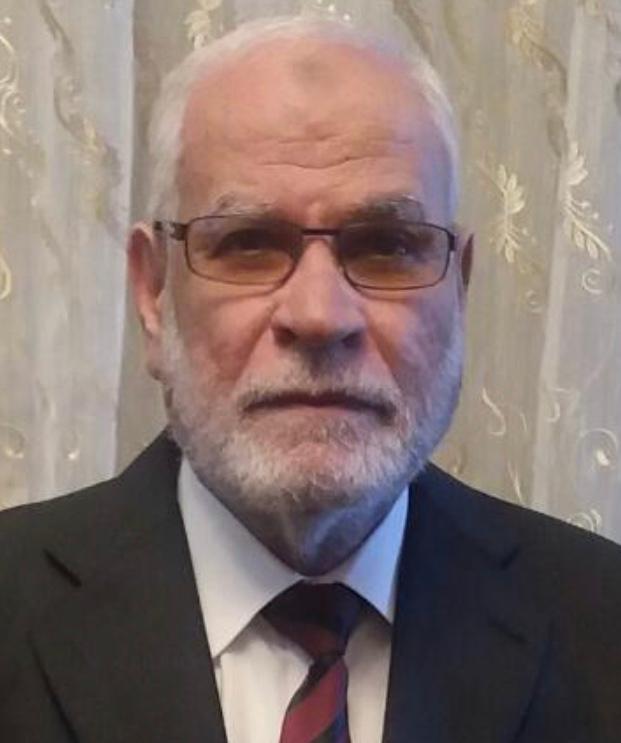 المؤهلات العلمية:بكالوريوس فى العلوم الزراعية,1970م.ماجستير فى الهندسة الزراعية , 1978م.دكتوراه فى الهندسة الزراعية , 1984م. بكالوريوس فى العلوم الزراعية,1970م.ماجستير فى الهندسة الزراعية , 1978م.دكتوراه فى الهندسة الزراعية , 1984م. بكالوريوس فى العلوم الزراعية,1970م.ماجستير فى الهندسة الزراعية , 1978م.دكتوراه فى الهندسة الزراعية , 1984م. بكالوريوس فى العلوم الزراعية,1970م.ماجستير فى الهندسة الزراعية , 1978م.دكتوراه فى الهندسة الزراعية , 1984م. B. Sc., Agric. Science, 1970. M.Sc. Aric. Engineering, 1978.Ph. D., Agric. Engineering, 1984B. Sc., Agric. Science, 1970. M.Sc. Aric. Engineering, 1978.Ph. D., Agric. Engineering, 1984Scientific qualifications:الوظيفة الحالية:أستاذ متفرغ هندسة زراعيةقسم الهندسة الزراعية، كلية الزراعة، جامعة قناة السويس.أستاذ متفرغ هندسة زراعيةقسم الهندسة الزراعية، كلية الزراعة، جامعة قناة السويس.أستاذ متفرغ هندسة زراعيةقسم الهندسة الزراعية، كلية الزراعة، جامعة قناة السويس.أستاذ متفرغ هندسة زراعيةقسم الهندسة الزراعية، كلية الزراعة، جامعة قناة السويس.Emeritus Prof of Agricultural Engineering, Department of Agricultural Engineering, Fac. Of Agric., Suez-Canal University.Emeritus Prof of Agricultural Engineering, Department of Agricultural Engineering, Fac. Of Agric., Suez-Canal University.Current position:                                                                                                      مجال التميز البحثي والتخصص الدقيق ( لا يزيد عن 100 كلمة)هندسة زراعية – آلات زراعية. هندسة زراعية – آلات زراعية. هندسة زراعية – آلات زراعية. هندسة زراعية – آلات زراعية. Agricultural Engineering, Farm Machinery.Agricultural Engineering, Farm Machinery.Specialty (± 100 Words)Prof_Adel_Salim@hotmail.comProf_Adel_Salim@hotmail.comEmail:Fax: ++20(064)320179301061910323Mobile Phone:Contact Information :الإنجازات العلمية:Scientific Achievements: 0000-0001-5037-85360000-0001-5037-85360000-0001-5037-8536ORCID No. البحوث المحلية:36البحوث على Scopus:6      براءات الاختراع:Patents: Submitted patent(s):Title of the patent:No. of the patent:Submitted patent(s):Title of the patent:No. of the patent:Submitted patent(s):Title of the patent:No. of the patent:Granted Patent(s):Title of the patent:No. of the patent:قائمة الرسائل التي أشرف عليها:قائمة الرسائل التي أشرف عليها:Supervision: Supervision: Supervision: عدد رسائل الماجستير:16عدد رسائل الدكتوراه:77المشاريع البحثية (Projects):برمجة الحقول بدون مزارعين. (مشروع بحثي لطلبة البكالوريوس)برمجة الحقول بدون مزارعين. (مشروع بحثي لطلبة البكالوريوس)الجهة الداعمة:أكاديمية البحث العلمي